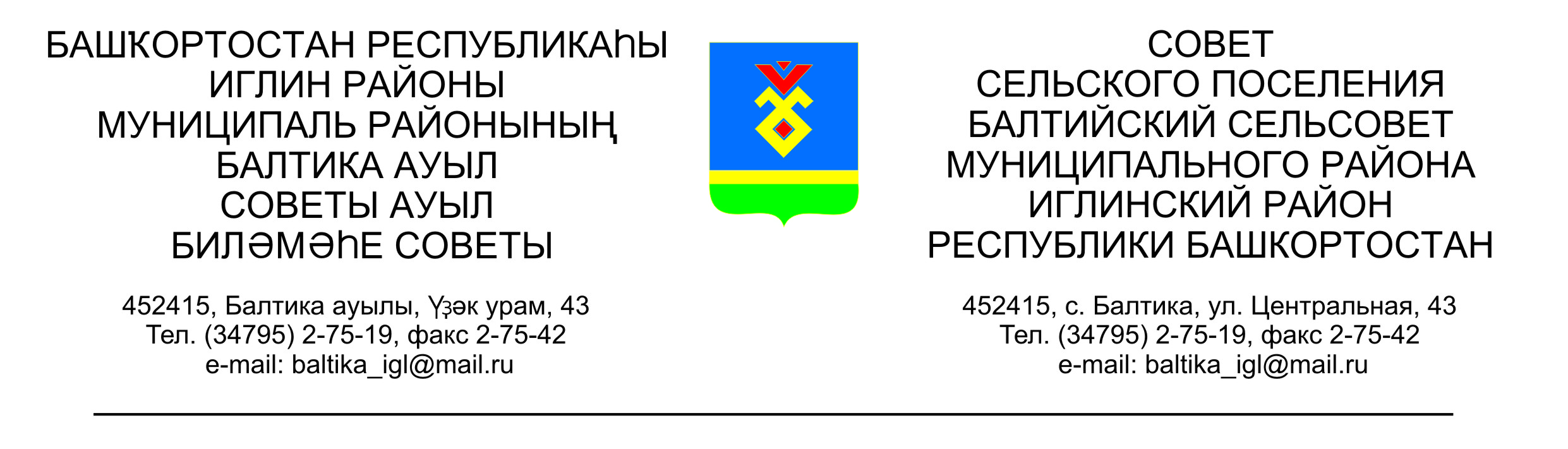 КАРАР										РЕШЕНИЕСовета сельского поселения Балтийский сельсовет муниципального района Иглинский район Республики БашкортостанО внесении изменений в решение Совета сельского поселения Балтийский сельсовет муниципального района Иглинский район Республики Башкортостан от 05.05.2017 №221 «Об установлении дополнительных оснований признания безнадежными к взысканию недоимки по местным налогам (в том числе отмененным местным налогам), задолженности по пеням, штрафам по этим налогам, порядка их списания»В соответствии с Налоговым кодексом Российской Федерации, Федеральным законом от 06.10.2003 №131-ФЗ «Об общих принципах организации местного самоуправления в Российской Федерации» Совет сельского поселения Балтийский сельсовет муниципального района Иглинский район Республики Башкортостан решил: Внести изменения в решение Совета сельского поселения Балтийскийсельсовет муниципального района Иглинский район Республики Башкортостан от 05.05.2017 №221 «Об установлении дополнительных оснований признания безнадежными к взысканию недоимки по местным налогам (в том числе отмененным местным налогам), задолженности по пеням, штрафам по этим налогам, порядка их списания», изложив пункт 5 в новой редакции:«5. Настоящее Решение вступает в силу со дня его официального опубликования.»2.Контроль за исполнением настоящего решения возложить на Постоянную комиссию по бюджету, налогам, вопросам муниципальной собственности (председатель С.В.Кочубей).Глава сельского поселения                                                  В.Н.Карунос«22» августа 2017года№250